Solar System Lab Instructions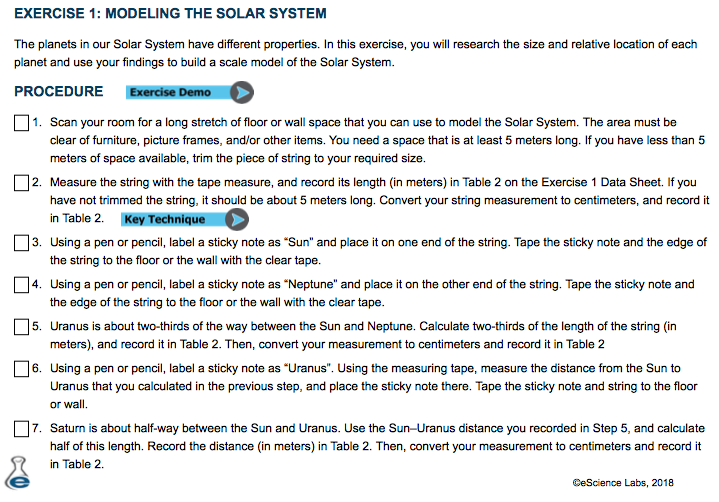 CONTINUE TO NEXT PAGECONTINUE TO NEXT PAGE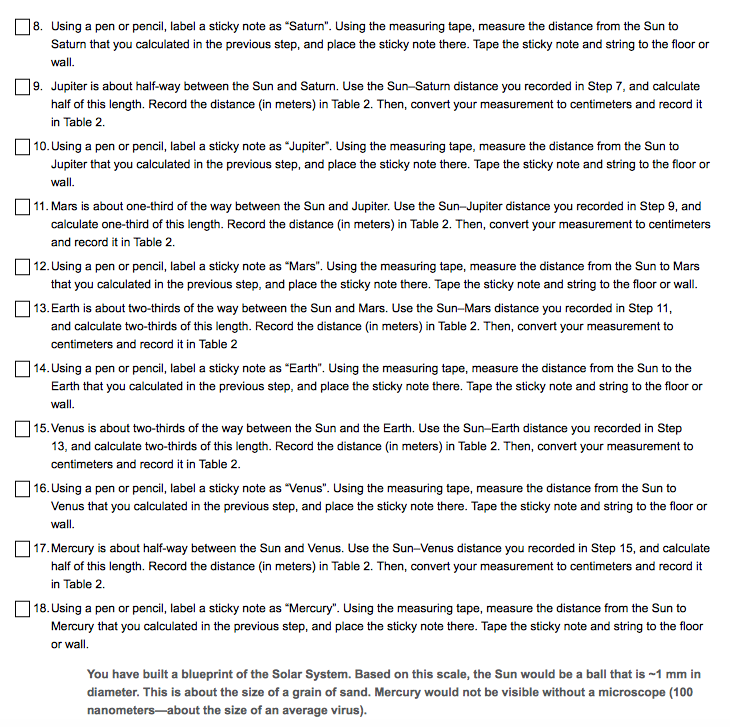 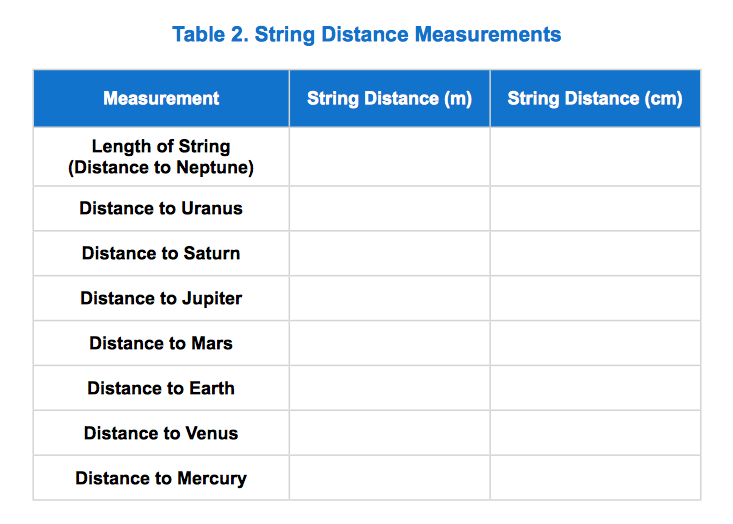 SUBMIT:(1) TABLE 2 (2) PHOTO OF YOUR SOLAR SYSTEM